Про вжиття заходів щодо підготовки та пропуску льодоходу, повені і паводків у 2019 році Відповідно до Закону України «Про місцеве самоврядування в Україні», з метою підготовки та пропуску льодоходу, повені і паводків, попередження та ліквідації негативних наслідків від цих стихійних явищ, доручаю: 1. КП «БГВУЖКГ» та КП «Боярка-Водоканал»:- Здійснити аналіз зимово-весняних періодів попередніх років та підготувати до 15.02.2019 звіт відносно можливих варіантів проходження зимово-весняної повені, льодоходу та дощових паводків. На підставі зібраної інформації, а також звернень, що надійшли від фізичних та юридичних осіб, визначити чіткі місця в межах м. Боярка, що знаходяться у зоні ризику підтоплення (громадські помешкання, об’єкти промисловості).      - Підготувати для попередження і ліквідації негативних наслідків повені та паводків наявну інженерну та автомобільну техніку, мобільне насосне обладнання, автономні джерела живлення, засоби забезпечення питною водою,  створити резерв паливо-мастильних матеріалів, аварійних засобів освітлення, захисного одягу, шанцевого інструменту. - Спільно перевірити, на період проходження зимово-весняної повені, стан водойм. За результатами перевірок надати до виконавчого комітету Боярської міської ради свої пропозиції, відносно необхідності виконання робіт з берегоукріплення, ремонту водозахисних споруд для захисту міста, об’єктів господарювання, та дорожньої інфраструктури від шкідливої дії паводків.2. КП «БГВУЖКГ»:- Провести обстеження технічного стану труб-переїздів та забезпечити їх розчищення для вільного проходження води;- Організувати заходи з очищення зливних каналізацій та дренажних систем в місті.    3. Контроль за виконанням цього розпорядження покласти на заступника міського голови за відповідним напрямком.МІСЬКИЙ ГОЛОВА                                                                           О.О. ЗАРУБІНКеруючий справами 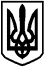 БОЯРСЬКА МІСЬКА РАДАКИЇВСЬКОЇ ОБЛАСТІБОЯРСЬКИЙ МІСЬКИЙ ГОЛОВАРОЗПОРЯДЖЕННЯвід 29 січня 2019 року                                                                          № 02-03/16м.  Боярка